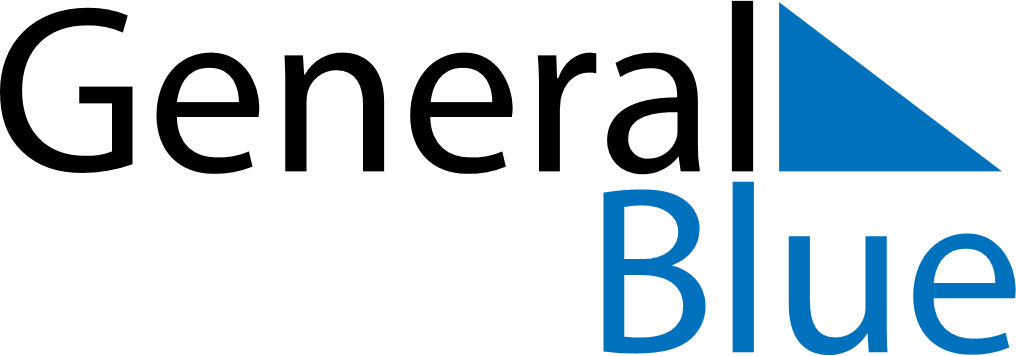 January 2024January 2024January 2024January 2024January 2024January 2024Bamako, MaliBamako, MaliBamako, MaliBamako, MaliBamako, MaliBamako, MaliSunday Monday Tuesday Wednesday Thursday Friday Saturday 1 2 3 4 5 6 Sunrise: 6:53 AM Sunset: 6:16 PM Daylight: 11 hours and 23 minutes. Sunrise: 6:53 AM Sunset: 6:17 PM Daylight: 11 hours and 23 minutes. Sunrise: 6:54 AM Sunset: 6:18 PM Daylight: 11 hours and 23 minutes. Sunrise: 6:54 AM Sunset: 6:18 PM Daylight: 11 hours and 24 minutes. Sunrise: 6:54 AM Sunset: 6:19 PM Daylight: 11 hours and 24 minutes. Sunrise: 6:55 AM Sunset: 6:19 PM Daylight: 11 hours and 24 minutes. 7 8 9 10 11 12 13 Sunrise: 6:55 AM Sunset: 6:20 PM Daylight: 11 hours and 24 minutes. Sunrise: 6:55 AM Sunset: 6:20 PM Daylight: 11 hours and 25 minutes. Sunrise: 6:56 AM Sunset: 6:21 PM Daylight: 11 hours and 25 minutes. Sunrise: 6:56 AM Sunset: 6:21 PM Daylight: 11 hours and 25 minutes. Sunrise: 6:56 AM Sunset: 6:22 PM Daylight: 11 hours and 25 minutes. Sunrise: 6:56 AM Sunset: 6:23 PM Daylight: 11 hours and 26 minutes. Sunrise: 6:57 AM Sunset: 6:23 PM Daylight: 11 hours and 26 minutes. 14 15 16 17 18 19 20 Sunrise: 6:57 AM Sunset: 6:24 PM Daylight: 11 hours and 26 minutes. Sunrise: 6:57 AM Sunset: 6:24 PM Daylight: 11 hours and 27 minutes. Sunrise: 6:57 AM Sunset: 6:25 PM Daylight: 11 hours and 27 minutes. Sunrise: 6:57 AM Sunset: 6:25 PM Daylight: 11 hours and 28 minutes. Sunrise: 6:57 AM Sunset: 6:26 PM Daylight: 11 hours and 28 minutes. Sunrise: 6:57 AM Sunset: 6:26 PM Daylight: 11 hours and 28 minutes. Sunrise: 6:58 AM Sunset: 6:27 PM Daylight: 11 hours and 29 minutes. 21 22 23 24 25 26 27 Sunrise: 6:58 AM Sunset: 6:27 PM Daylight: 11 hours and 29 minutes. Sunrise: 6:58 AM Sunset: 6:28 PM Daylight: 11 hours and 30 minutes. Sunrise: 6:58 AM Sunset: 6:28 PM Daylight: 11 hours and 30 minutes. Sunrise: 6:58 AM Sunset: 6:29 PM Daylight: 11 hours and 31 minutes. Sunrise: 6:58 AM Sunset: 6:29 PM Daylight: 11 hours and 31 minutes. Sunrise: 6:58 AM Sunset: 6:30 PM Daylight: 11 hours and 31 minutes. Sunrise: 6:58 AM Sunset: 6:30 PM Daylight: 11 hours and 32 minutes. 28 29 30 31 Sunrise: 6:58 AM Sunset: 6:31 PM Daylight: 11 hours and 32 minutes. Sunrise: 6:58 AM Sunset: 6:31 PM Daylight: 11 hours and 33 minutes. Sunrise: 6:58 AM Sunset: 6:32 PM Daylight: 11 hours and 34 minutes. Sunrise: 6:58 AM Sunset: 6:32 PM Daylight: 11 hours and 34 minutes. 